                                    St Augustine’s R.C. Primary School – A Voluntary Academy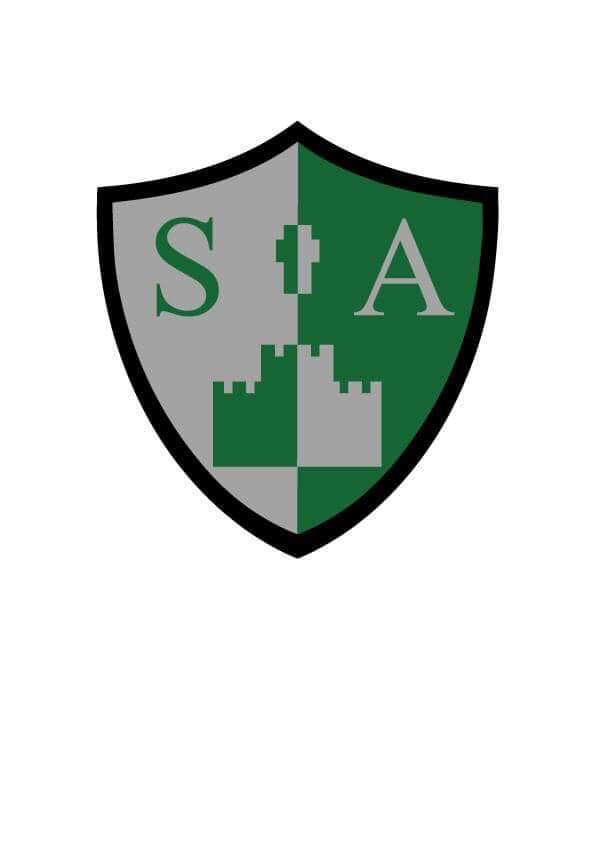 Governing Board Attendance Register for the Academic Year 2022/23GOVERNOR (Name)06.10.2207.12.2224.01.2323.03.2316.05.2313.07.23N SothernYAAAA WoodheadYYYYJ ChwastekYYYR HughesYC SmithYYYYP Johnson / J EllamsYYM LewisYYYYK DowlingYYAYJ Marciniak (Covering Head)YYASteve Jevons(HFC MAT – Executive Head)YYAA Moor (CEO – HFC MAT)YYAttended meetingAApologies sent and accepted by meetingNDid not attendResigned from the Board / CommitteeMaternity leaveNot a member of the Committee/Board